ZABAWKI Z DOMOWEJ ŁAWKIArtystycznie się rozwijamy,gdy plastyczne zajęcia mamy.Ze wszystkiego tworzymyi wcale się nie nudzimy :)Dla brata, czy pieska lub kotkatworzy szkolno-domowa Istotka:Plecione ,,szarpaki,"uśmiechnięte ,,Śmieszniaki"Myszki ze sznurkadla kociego pazurka...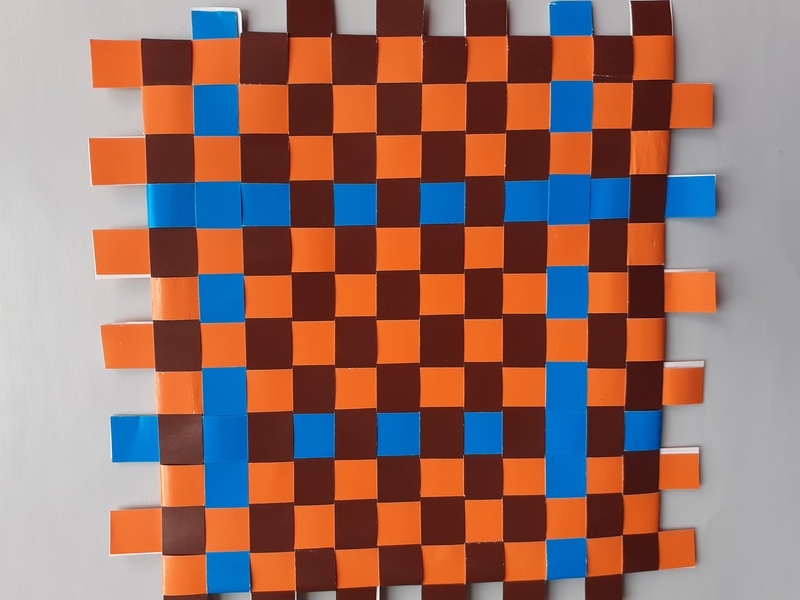 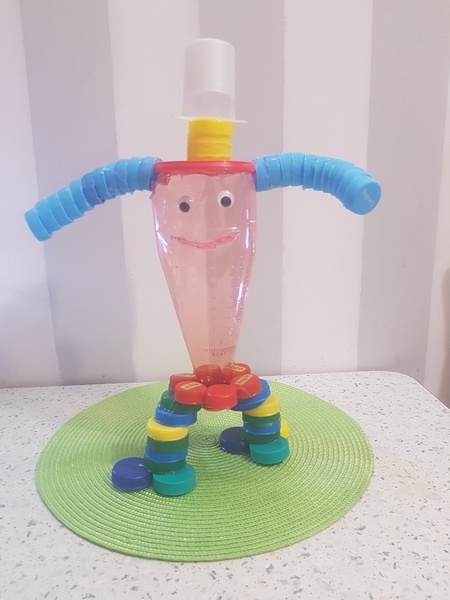 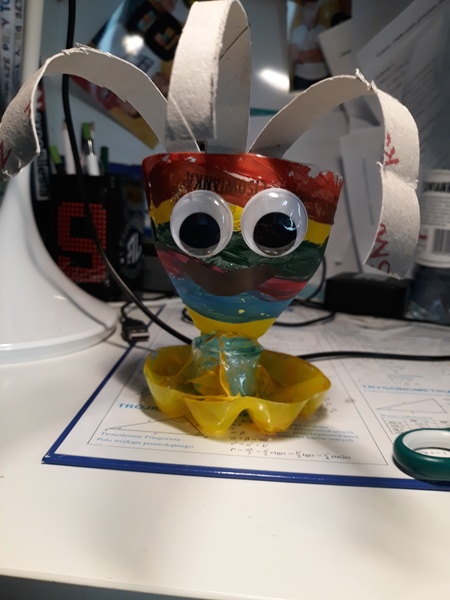 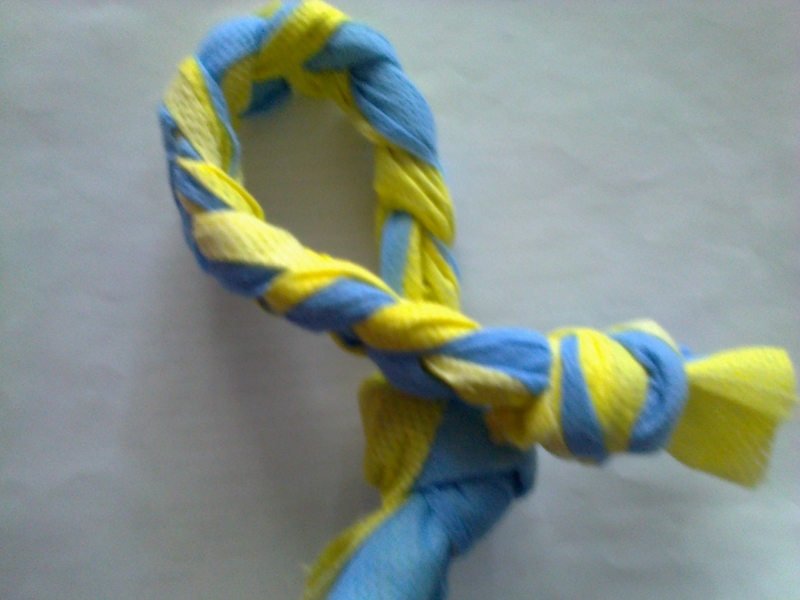 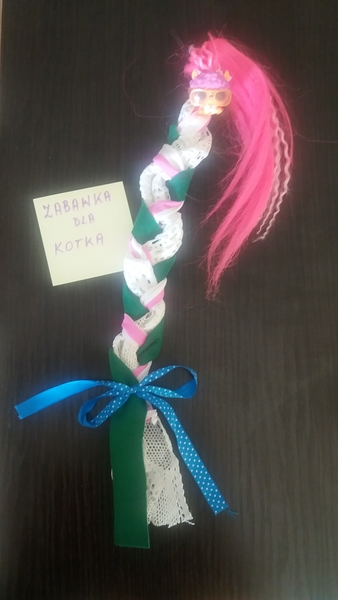 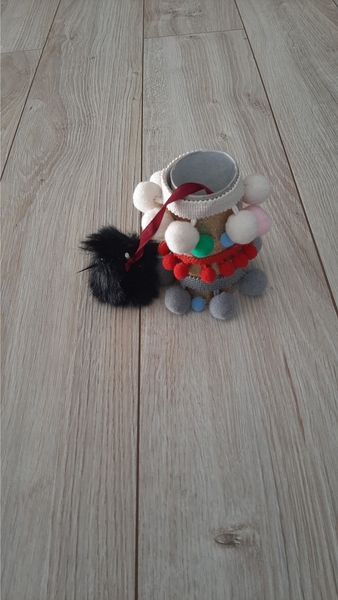 Żółwiki małe, zieloneradosną nadzieją wypełnione...A wszystko to nie ma sprawy - jest po prostu:tak dla nauki, jak  i dla zabawy :)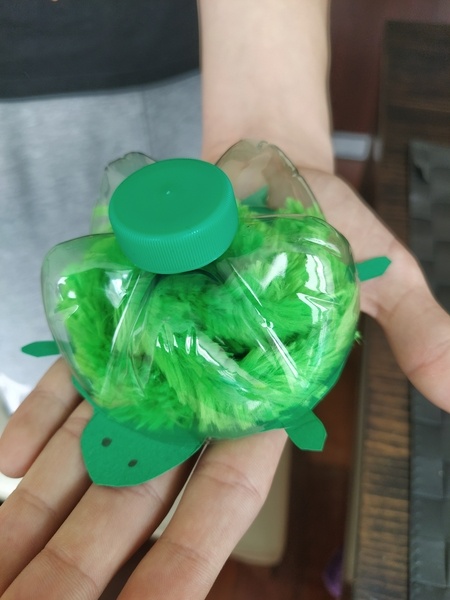 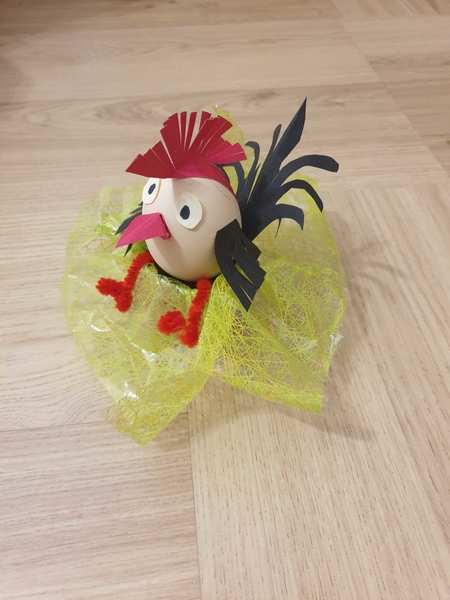 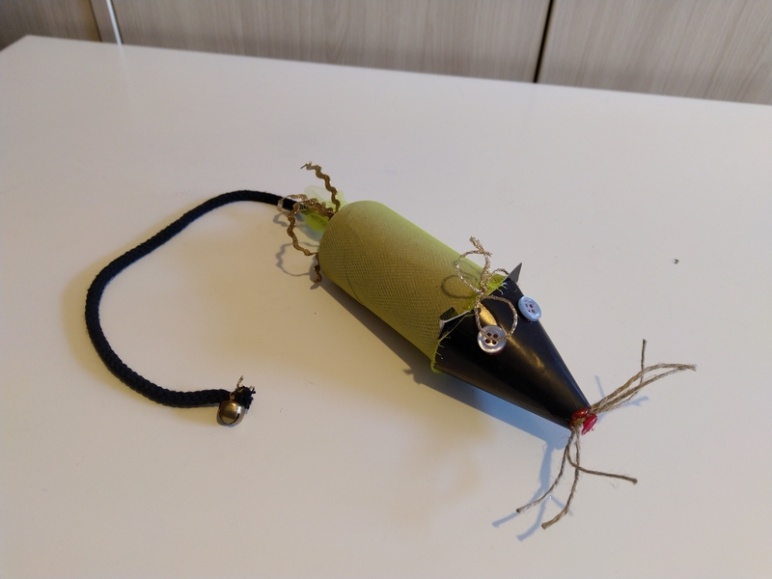 Elżbieta Mieczkowska